Guess Paper 2013
Class – XII
Subject – Mathematics Time  : 3 Hours                                                                                      			Max. Marks : 100 General Instructions  1.  All questions are compulsory. 2. The question paper consists of 29 questions divided into three sections A,B and C.      Section A comprises of 10 questions of one mark each, section B comprises of 12        questions of four marks each and section C comprises of  07 questions of six marks each.3.   All questions in Section A are to be answered in one word, one sentence or as per the exact      requirement of the question.4.   There is no overall choice. However, internal choice has been provided in 4 questions of four          marks each and 2 questions of six marks each. You have to attempt only one of the alternatives      in all such questions.5.   Use of calculators is not permitted. You may ask for logarithmic tables, if requiredSection-A1.If *: R         R ,a,b,c,d є R  such that (a,b) *(c,d)  = (ac, b + ad) Find the identity element of the function.2. . Find Ia x b I, if 	3.   Find gof and fog if f:R-R  and g:R-R are given by f(x) = cos x and g(x)= 3 x 2 .Show that    gof = fog4.Show that the points A (1, 2, 7) B(2, 6, 3) and C (3, 10 ,-1) are collinear.5.If A and B are two matices such that  AB =A and BA = B then what is value of B2.6.Show that the points A(2iˆ -j ˆ+k ˆ),B ( iˆ--3jˆ-5kˆ ), C ( 3iˆ-4jˆ -4k ˆ)are the vertices of a  ght angled  triangle.7.Examine whether the function f given by f(x) = x2 is continuous at x = 0 .8.Find the rate of change of the area of a circle  with  respect to its radius r at r = 6 .9.If a line  y = x + 1 is a tangent to the curve y 2= 4x . find the point the of contact ?10.Use differential to approximate √ 36.6.SECTION_- B11.Solve for x: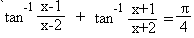                                                 Or    Simplify:                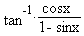 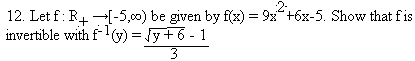 13. Using properties of determinants, prove that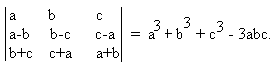                                            OR      Using elementary transformations find the inverse of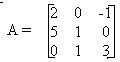 14. Find the values of a and b such that the function defined 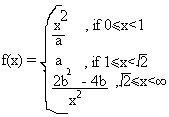      .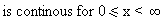 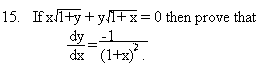                                        OR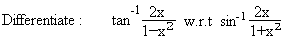 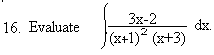 17. Using differentials, find the approximate value of  (255)1/4 upto four places of decimals.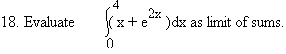 19. Find the shortest distance between the lines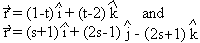 20. Using properties of definite integrals, evaluate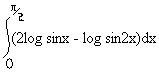 21. Using vectors find the area of the triangle whose vertices are A(1,1,2), B(2,3,5) and C(1,5,5).22. The probability that a bomb dropped from a plane will strike the target is 1/5. If six bombs are      dropped, find probability that (i) exactly two will strike the target.                                                     (ii) atleast two will strike the target.                                                OR    In a test, an examinee either guesses or copies or knows the answer to a multiple choice question     with four choices. The probability that he makes a guess is 1/3 and the probability that he copies                                                                           the answer is 1/6. The probability that his answer is correct given that he copied it is 1/8. Find     the probability that he knows the answer to the question, given that he correctly answered it.SECTION C23.Solve the following system of equation by matrix method.	3x - 2y + 3z = 8	 2x + y – z   = 1	 4x – 3y +2z = 424.Prove that the volume of the largest cone that can be inscribed in a sphere of radius         R is 8/27 of the volume of the sphere.                                                        OR         Show that semi-vertical angle of  right circular cone of given surface area and maximum volume is           Sin-1 (1/3).25. Using integration ,find the area of the region bounded by the triangle whose vertices are (1,0), (2,2) and   (3,1).                                                         OR     Find the area of the region enclosed between the two circle x2 + y2 = 4 and    (x –2)2 + y2 = 4 .26.Find the shortest distance between the lines l1 and l2 whose vector equations are            r = î  + ĵ + λ(2 î – ĵ + ĸˆ)            r = 2 î  + ĵ –k + μ ( 3 î – 5 ĵ + 2 ĸˆ)27.A house wife wishes to mix up two kind of foods X and Y in such a way that mixture contains at least 10   units of vitamin A, 12 units of vitamin B and 8 units of vitamin C. The vitamin contents of 1 kg of food X  and 1 kg of food Y are as given  in the following table:28. Bag –I contains 3 red and 4 black balls while another bag –II contains 5 red and 6 black balls.  One        ball is drawn at random from one of the bags and it is found to be red. Find the probability that it was   drawn from bag –II. 29 Evaluate:  0 ∫л/2 Log Sin x dx.                                           M.A.CHAUHAN(MUSA SIR)Mob.7500943454FoodVitamin AVitamin BVitamin CX123Y221